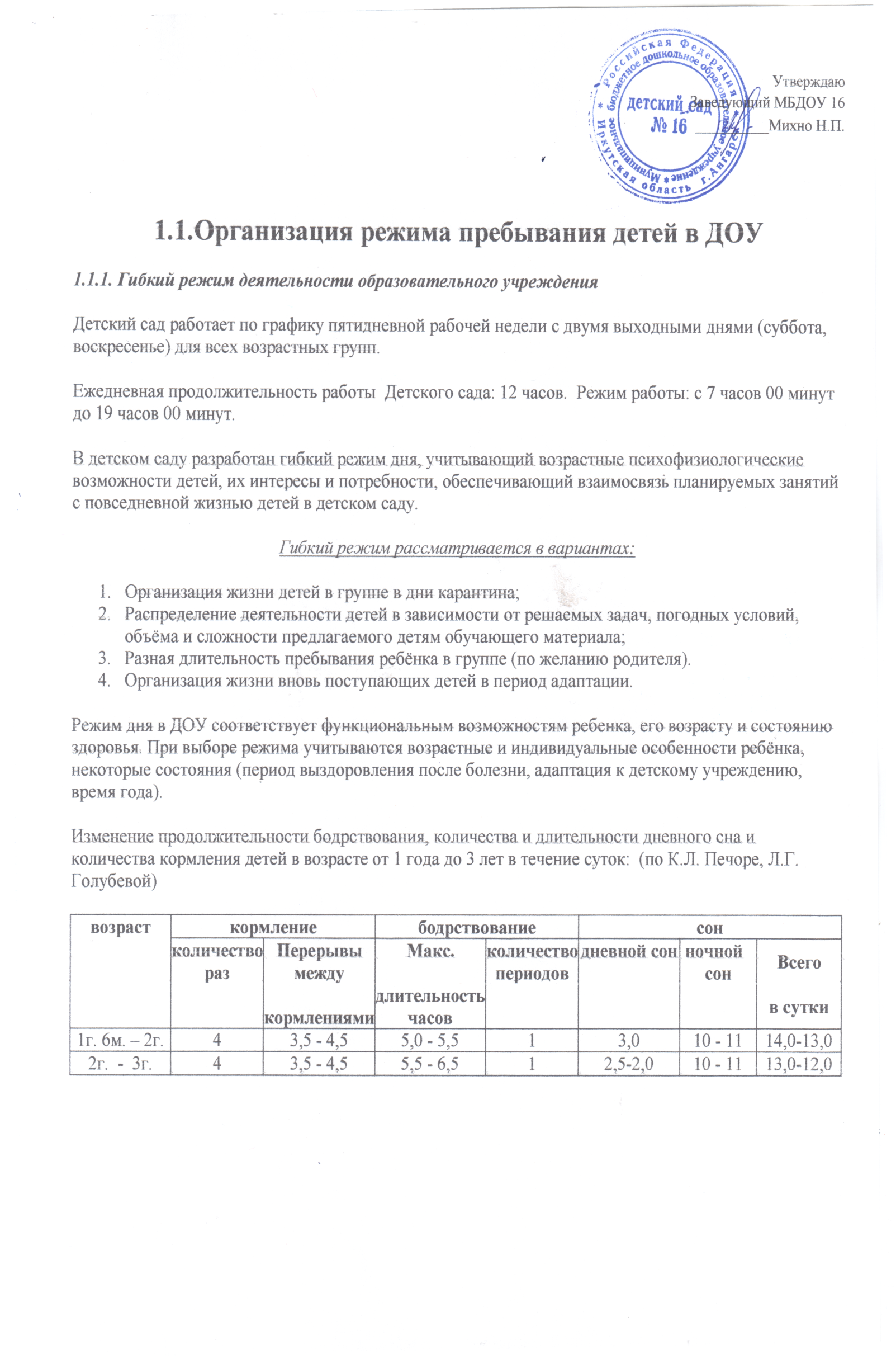 РЕЖИМ ДНЯ (холодный период)3.3. РЕЖИМ ДНЯ (теплый период)Методические рекомендации составлены  на основе СанПиНов 2.4.1.1249-03   и основной комплексной программы «Программа воспитания и обучения в детском саду», под ред. М. А. Васильевой, В. В. Гербовой, Т. С. Комаровой. — М.: Мозаика-Синтез, 2005.Регламентирование образовательного процесса на неделюПлан организации занятий с детьми раннего возраста                                          (1,5 – 2 лет).2. План организации занятий с детьми первой младшей группы (2-3 лет).Обучение на занятиях.В целях планомерного воздействия на развитие детей в МДОУ № 16 проводятся специальные игры-занятия. Детей приучают слушать взрослого, следить за тем, что он делает и показывает, подражать его словам и действиям, выполнять задания.С детьми второго года жизни проводятся по два занятия в день: с каждой подгруппой по десять занятий в неделю.Учебный план МДОУ детского сада.СЕТКА ЗАНЯТИЙ В МБДОУ ДЕТСКОГО  САДА №16 Методические рекомендации к сетке занятийПри планировании работы с детьми,   в течение месяца ведется чередование занятий по следующим разделам:С 1,6 г. до 2-х лет – «Ориентировка  в окружающем»;С 2-х до 3-х лет – «Ребенок и окружающий мир»: 1 неделя –  Предметное окружение.2 неделя –  Явления общественной жизни.3 неделя –  Природное окружение.4 неделя –  Экологическое воспитание.Развитие речи: 1 неделя –  Дидактические игры, инсценировки.2 неделя –  Занятие с картинками и картиной.3 неделя –  Рассказ без показа4 неделя –  КомплексноеДлительность занятий: С 1,6    до 2-х лет – 8 -10 минут.С 2-х до 3-х лет – 10 – 12  минут.элементы режима1г.6м.  –  2 г.2г. - 3г.Дома:Подъем, утренний туалет06.30 – 07.3006.30 – 7.30В дошкольном учреждении:Прием детей, самостоятельная деятельность07.00 – 08.0007.00 – 08.00Подготовка к завтраку, завтрак08.00 – 08.3008.00 – 08.20Самостоятельная деятельность08.30 – 09.0008.20 – 09.00Занятия по подгруппам09.00 – 09.2609.00 – 09.30Подготовка к прогулке09.30 – 10.0009.40 – 10.00Прогулка10.00 – 11.0010.00 – 11.20Возвращение с прогулки, самостоятельная деятельность, подготовка к обеду11.00 – 11.3011.20 – 11.45Обед11.30 – 12.0011.45 – 12.30Подготовка ко сну, сон12.00 – 15.0012.00 – 15.00Постепенный подъем, самостоятельная деятельность15.00 – 15.1515.00 – 15.15Полдник15.15 – 15.3015.15 – 15.25Занятия по подгруппам15.30 - 15.4015.50 - 16.0015.25 – 15.4015.45 – 16.00Подготовка к прогулке, прогулка16.00 – 16.4516.00 – 16.45Возвращение с прогулки, самостоятельная деятельность, подготовка к ужину16.45 – 17.0016.45 – 17.00Ужин17.00 – 17.3017.00 – 17.30Самостоятельная деятельность, уход домой17.30 – 19.0017.30 – 19.00Дома:Прогулка с детьми18.00 – 19.3018.00 – 19.30Возвращение домой, легкий ужин, спокойные игры, гигиенические процедуры19.30 – 20.3019.30 – 20.30Ночной сон20.30 – 06.30 (07.00)20.30 – 06.30 (07.00)элементы режима1г.6м.  –  2 г.2г. - 3г.Дома:Подъем, утренний туалет06.30 – 07.3006.30 – 7.30В дошкольном учреждении:Прием детей, самостоятельная деятельность07.00 – 08.0007.00 – 08.00Подготовка к завтраку, завтрак08.00 – 08.3008.00 – 08.20Самостоятельная деятельность08.30 – 09.0008.20 – 09.00Занятия по подгруппам09.00 – 09.2609.00 – 09.30Подготовка к прогулке09.30 – 10.0009.40 – 10.00Прогулка10.00 – 11.0010.00 – 11.20Возвращение с прогулки, самостоятельная деятельность, подготовка к обеду11.00 – 11.3011.20 – 11.45Обед11.30 – 12.0011.45 – 12.30Спокойные игры, подготовка ко сну, сон12.00 – 15.0012.20 – 15.00Постепенный подъем, самостоятельная деятельность15.00 – 15.1515.00 – 15.15Полдник15.15 – 15.3015.15 – 15.25Занятия по подгруппам15.30 - 15.4015.50 - 16.0015.25 – 15.4015.45 – 16.00Подготовка к прогулке, прогулка16.00 – 16.4516.00 – 16.45Возвращение с прогулки, самостоятельная деятельность, подготовка к ужину16.45 – 17.0016.45 – 17.00Ужин17.00 – 17.3017.00 – 17.30Самостоятельная деятельность, уход домой17.30 – 19.0017.30 – 19.00Дома:Прогулка с детьми18.00 – 19.3018.00 – 19.30Возвращение домой, легкий ужин, спокойные игры, гигиенические процедуры19.30 – 20.3019.30 – 20.30Ночной сон20.30 – 06.30 (07.00)20.30 – 06.30 (07.00)ГруппыУчебные занятияЗанятия по дополнительному образованиюУтренняя гимнастикаПлавание в бассейнеРазвлечение праздникигруппа раннего возраста(от 1.6 года до 2 лет)8 минут9.00-9.08   9.18-9.26                   15.40-15.4815.58 – 16.062 занятия в день, утро – по подгруппам, 2 половина дня - по подгруппам.Всего; 10 занятий в неделю-4-5 минут(в группе) -15 мин.1-ая младшая группа(от 2 до 3 лет)10 минут9.00-9.10   9.20-9.3015.40-15.5016.00 – 16.102 занятия в день, утро – по подгруппам, 2 половина дня - по подгруппам.Всего; 10 занятий в неделю-4-5 минут(в группе)-15 мин.Возрастная группаКоличество занятий в неделюКоличество занятий в неделюКоличество занятий в неделюПродолжительность занятияУчебная нагрузка в деньУчебная нагрузка в неделюВозрастная группаЗанятияКружковая работаВсегоПродолжительность занятияУчебная нагрузка в деньУчебная нагрузка в неделюГруппы общеразвивающей направленности от 1,6 до 2 лет10-108 мин16 мин1час 20 минГруппы общеразвивающей направленности от 2 до 3 лет10-1010 мин20 мин1 час 30 мин№Виды игр - занятийКоличество занятий в неделю1Ребенок и окружающий мир12С дидактическим материалом23Развитие речи24Со строительным материалом15Музыкальное воспитание.26Физическое воспитание.2ИТОГО:10Примечание: Занятия организуются по подгруппам, по одному занятию в первой и второй половине дня. Длительность одного занятия не более 8 минут.Примечание: Занятия организуются по подгруппам, по одному занятию в первой и второй половине дня. Длительность одного занятия не более 8 минут.Примечание: Занятия организуются по подгруппам, по одному занятию в первой и второй половине дня. Длительность одного занятия не более 8 минут.№Виды занятийКоличество занятий в неделю1Ребенок и окружающий мир.12Конструирование.134Развитие речи.Ознакомление с художественной литературой.1156Рисование.Лепка.117Музыка.28Физическая культура.2ИТОГО:10Примечание: Занятия организуются в первую и вторую половину дня со всеми детьми. 2 занятия в день, утро – по подгруппам, 2 половина дня - всей группой.Длительность одного занятия не более 10 минут, с перерывом между занятиями не менее 10 минут.  Два физкультурных занятия проводится в помещении. Через неделю проводятся такие занятия как сенсорика и конструирование, рисование и лепка. Примечание: Занятия организуются в первую и вторую половину дня со всеми детьми. 2 занятия в день, утро – по подгруппам, 2 половина дня - всей группой.Длительность одного занятия не более 10 минут, с перерывом между занятиями не менее 10 минут.  Два физкультурных занятия проводится в помещении. Через неделю проводятся такие занятия как сенсорика и конструирование, рисование и лепка. Примечание: Занятия организуются в первую и вторую половину дня со всеми детьми. 2 занятия в день, утро – по подгруппам, 2 половина дня - всей группой.Длительность одного занятия не более 10 минут, с перерывом между занятиями не менее 10 минут.  Два физкультурных занятия проводится в помещении. Через неделю проводятся такие занятия как сенсорика и конструирование, рисование и лепка. № п/пВиды занятийВозрастДлительность условного часа (в мин)Количество условных часов в неделюКоличество занятий в годКоличество детей на занятии1Развитие речи1,6м – 2 лет102725-71Развитие речи2 - 3 лет151368-102Расширение ориентировки в окружающем1,6м – 2 лет101365-73Ребенок и окружающий мир: Предметное окружение. Явления общественной жизни. Природное окружение. Экологическое воспитание.2 - 3 лет151 (чередуются)368-104Художественная литература2 – 3 лет151368-105Развитие движений1,6м – 2 лет102724-66Физкультурное2 - 3 лет152728-127С дидактическим материалом1,6м – 2 лет102725-78Со строитель- ным материалом1,6м – 2лет101365-79Конструирование2 – 3 лет151368-1010Рисование2 – 3 лет151368-1011Лепка2 – 3 лет151368-1012Музыкальное1,6м – 2лет10-12272вся группа12Музыкальное2 - 3 лет15272вся группаИТОГО:1,6м – 2 лет10010360ИТОГО:2 - 3 лет15010360Группа №1(2 – 3 года)Группа №2(2 – 3  года)Группа № 3(1,6 - 2 года)Группа № 4(2 – 3 года) Группа № 5 (2-3 года)ПонедельникПознавательное развитиеРебёнок и окружающий мир9.00 – 9.109.20 – 9.30*Физическое развитиеЗанятие физической культурой15.30 – 15.4515.55 – 16.10Художественно-эстетическое развитиеМузыкальное занятие9.00 – 9.12*Речевое развитиеЧтение художественной литературы15.40 – 15.5016.00 – 16.10Ориент. в окр. 9.00 – 9.08,      9.10 – 9.18.*Занятия физической культурой15.30 – 15.4015.45 – 15.55Физическое развитиеЗанятие физической культурой9.00 – 9.159.25 – 9.40*Познавательное развитиеКонструирование15.40 – 15.5016.00 – 16.10Художественно-эстетическое развитиеМузыкальное занятие9.15 – 9.27*Художественно-эстетическое развитиеРисование9.00 – 9.109.20 – 9.30ВторникПознавательное развитиеКонструирование9.00 – 9.109.20 – 9.30*Художественно-эстетическое развитиеМузыкальное занятие15.30 – 15.42Речевое развитиеРазвитие речи9.00 – 9.109.20 – 9.30*Художественно-эстетическое развитиеРисование15.40 – 15.5016.00 – 16.10Развитие речи9.00 – 9.08,          9.10 – 9.18*  С дид.материалом15.40 – 15.48       15.50 – 15.58Речевое развитиеРазвитие речи9.00 – 9.109.20 – 9.30*Художественно-эстетическое развитиеМузыкальное занятие15.45 – 15.57Познавательное развитиеРебёнок и окружающий мир9.00 – 9.109.20 – 9.30*Физическое развитиеЗанятие физической культурой15.30 – 15.4515.55 – 16.10СредаХудожественно-эстетическое развитиеРисование9.00 – 9.109.20 – 9.30*Речевое развитиеЧтение художественной литературы15.40 – 15.5016.00 – 16.10Художественно-эстетическое развитиеМузыкальное занятие9.15 – 9.27 *Физическое развитиеЗанятие физической культурой15.30 – 15.45  15.55 – 16.10Музыкальное9.00 – 9.10 *Со строй.матер15.40 – 15.4815.50 – 15.58Познавательное развитиеРебёнок и окружающий мир9.00 – 9.109.20 – 9.30*Художественно-эстетическое развитиеЛепка15.40 – 15.5016.00 – 16.10 Художественно-эстетическое развитиеМузыкальное занятие9.40 – 9.52*Познавательное развитиеКонструирование15.40 – 15.5016.00 – 16.10ЧетвергРечевое развитиеРазвитие речи9.00 – 9.109.20 – 9.30*Художественно-эстетическое развитиеЛепка15.40 – 15.5016.00 – 16.10Познавательное развитиеРебёнок и окружающий мир9.00 – 9.109.20 – 9.30* Познавательное развитиеКонструирование15.40 – 15.5016.00 – 16.10. С дид.материалом9.00 – 9.08,          9.10 – 9.18*2 Ориент. в окр. 15.40 – 15.4815.50 – 15.58Художественно-эстетическое развитиеРисование9.00 – 9.109.20 – 9.30*Физическое развитиеЗанятие физической культурой15.30 – 15.4515.55 – 16.10Речевое развитиеРазвитие речи9.00 – 9.109.20 – 9.30*Художественно-эстетическое развитиеЛепка15.40 – 15.5016.00 – 16.10ПятницаХудожественно-эстетическое развитиеМузыкальное занятие 9.15 – 9.27*Физическое развитиеЗанятие физической культурой15.30 – 15.4515.55 – 16.10Физическое развитиеЗанятие физической культурой9.00 – 9.159.25 – 9.40* Художественно-эстетическое развитиеЛепка15.40 – 15.5016.00 – 16.10  Музыкальное9.40 – 9.50*Занятия физической культурой15.30 – 15.4015.45 – 15.55Художественно-эстетическое развитиеМузыкальное занятие9.00 – 9.12*Речевое развитие Чтение художественной литературы15.40 – 15.5016.00 – 16.10Физическое развитиеЗанятие физической культурой9.00 – 9.159.25 – 9.40*Речевое развитиеЧтение художественной литературы15.40 – 15.5016.00 – 16.10